Конспект урока русского языка в 4 классе.Кугаевская Е.С.Тема: Сложное предложение.Цель: Закрепить знания и умения в построении сложных предложений.Задачи: Формировать умения:- извлекать информацию из схем (карточек-помощниц);- строить логические цепи рассуждения;  обосновывать и доказывать свою точку зрения;- осуществлять познавательную и личностную рефлексию;- совместно договариваться о правилах общения и поведения.Ход урока.Этапы урокаДеятельность учителяДеятельность учащихсяМотивация (самоопределение) к учебной деятельности.- Наш урок начнем с приветствия друг друга. Улыбнитесь соседу слева, улыбнитесь соседу справа, соседу – напротив. Подарим друг другу хорошее настроение.- Работаем мы сегодня в группах. Напоминаю о правилах, когда работаешь в группе, не забывай о том, что есть право каждого высказать свое мнение, и право группы выбрать самый грамотный и правильный ответ. (слайд 1-2)Дети проявляют психологическую готовность к познавательной деятельности.Актуализация знаний.Определение темы и задач урока.- Внимание! Нужно решить кто главный в каждом словосочетании! Словосочетания на карточках. Возьмите каждый карточку и решите вопрос! На выполнение задания 2минуты.  (слайд 3)- Проверяем. Называем только главные слова из данных словосочетаниях.По ходу высказываний ребят на доске появляются слова (главные в словосочетаниях):             Рассказ            коллектив             комбайн     багаж              народ        столица          метропредложениеТема нашего урока:Сформулируйте задачи нашего урока:Повторить…Обобщить…Вспомнить…- В течение нескольких уроков мы с вами строили ДЕРЕВО ВОПРОСОВ. Сегодня оно нам поможет вспомнить, что изучили по теме «Предложение». (вопросы дерева: слайд 5)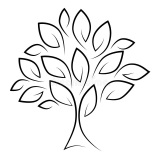 Ребята выполняют задание на карточке: ОПРЕДЕЛИ В КАЖДОМ СЛОВОСОЧЕТАНИИ ГЛАВНОЕ СЛОВО (поставь крестик, проведи стрелочку к зависимому):рассказ об осенидружный коллективкомбайн хлеборобабагаж тяжёлыйславный народстолица Россииподземное метрокрестиком показывают главное слово в каждом словосочетании, проводя стрелочку к зависимому слову.-Сложное предложение.-Что мы знаем о сложных предложениях.-Наши знания по теме предложения.-Постановку знаков препинания в сложных предложениях.Каждая группа снимает листочек с вопросом с дерева и в группе отвечает на вопрос, возвращает листочек с вопросом на дерево и берет другой листочек. Так внутри группы ребята повторяют изученные вопросы темы: «Предложение».Практическая часть урока. Включение знаний в систему.- Откройте конверт с карточками. Разложите их так, чтобы было видно (читаемо) каждое предложение на карточке. Прочитайте все предложения.- Какие типы предложений по их построению вы прочитали?- Данные предложения разделите на три группы предложений.- Поделитесь своим решением. Какие группы у вас получились:- Дополните предложения первой группы (простые нераспространенные) так, чтобы они имели следующую характеристику: повествовательное, невосклицательное, распространенное, простое. Запишите его в тетрадь.- Прочитайте получившиеся предложения.- Используя любые простые предложения из групп 1 и 2, составьте сложное предложение. Запишите ваше предложение в тетрадь. Кто готов прочитать свое предложение?- Подчеркните в составленном и записанном в тетрадь вами сложном предложении грамматические основы. Сколько грамматических основ в вашем предложении?- Будут ли присутствовать в вашем предложении запятые? Если да, тогда в группе объясните их постановку.Если забыли правила пунктуации в предложениях, можно воспользоваться помощницей-пирамидкой «Правила пунктуации в предложениях».- Докажите, что данные предложения являются сложными: - Запишите их в тетрадь и подчеркните грамматические основы.- Расставьте, если это необходимо запятые в предложениях.Ребята работают в группах (шесть групп по 4 человека).Знакомятся с информацией на карточках.Называют типы предложений по построению: простые, сложные, простые осложненные однородными членами, простые нераспространенные, простые распространенные.Распределяют карточки с предложениями на три группы.Варианты ответов детей. Правильное решение могло быть представлено в двух вариантах. (слайд 6-7)Высказывают свои предложения в группе, лучший вариант записывают в тетрадь.Читают классу получившиеся предложения. Если возникают вопросы в правильности составленного предложения, доказывают свою точку зрения.Устно свой вариант предложения высказывают в группе. Записывают в тетрадь свое составленное или вариант группы. Читают классу составленное предложение.Работают в тетрадях, подчеркивают подлежащие и сказуемые. Ребята находят простые предложения в составе сложного, объясняют постановку запятых.Используют по необходимости памятку: помощница-пирамидка «Правила пунктуации в предложениях».Ребята внутри группы высказывают свою точку зрения. Записывают предложения и подчеркивают грамматические основы.Объясняют внутри группы расстановку запятых.Взаимопроверка постановки запятых в сложных предложениях.Домашнее задание- Дома из записанных вами предложений, добавив свои, составляете текст на тему: «Осень»Записывают домашнее задание. Задают уточняющие вопросы.Рефлексия учебной деятельности на уроке. (итог)- Мы сегодня работали с предложениями.Возьмите лист самооценки: Оцените свою работу на уроке.- Подведем итог урока. Продолжите фразу..- 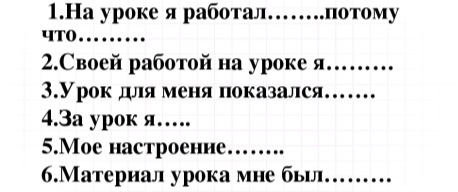 - Урок окончен. Благодарю за продуктивную работу.Работа с листом самооценки.Выбрав начало реплики, ребята формулируют, что дал урок лично им, чему научились или что повторили.